АДМИНИСТРАЦИЯБЕЛЯЕВСКОГО РАЙОНА ОРЕНБУРГСКОЙ ОБЛАСТИПОСТАНОВЛЕНИЕ__________________________________________________________________с. Беляевка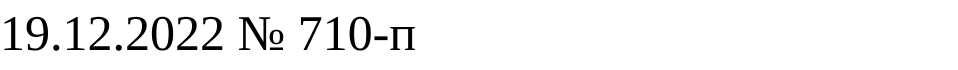 О внесении изменений в постановление администрации района от 12.11.2020 №1022-п «Об утверждении муниципальной программы  «Экономическое развитие муниципального образования Беляевский район»Внести в приложение к постановлению администрации Беляевского района от 12.11.2020 № 1022-п «Об утверждении муниципальной программы «Экономическое развитие муниципального образования Беляевский район» следующие изменения:а) в паспорте Программы раздел «Объемы бюджетных ассигнований Программы» читать в новой редакции: «Объемы бюджетных ассигнований Программы - Общий объем финансирования подпрограмм составляет 2356,1 тыс. руб. в том числе по годам реализации: 2021 год – 540,1 тыс. руб.; 2022 год – 547,0 тыс. руб.; 2023 год – 529,5 тыс. руб.; 2024 год – 739,5 тыс. руб.»;б) таблицу 1, таблицу 3, таблицу 5 Приложения 1 к муниципальной программе читать в новой редакции согласно приложению;в) в паспорте Подпрограммы «Развитие малого и среднего предпринимательства в Беляевском районе» раздел «Объемы бюджетных ассигнований подпрограммы» читать в новой редакции «Объемы бюджетных ассигнований подпрограммы- общий объем финансирования подпрограммы составляет 186,0 тыс. руб., в том числе по годам реализации: 2021 год –30,0 тыс.руб.; 2022 год – 26,0 тыс.руб.; 2023 год – 0,0 тыс.руб.; 2024 год – 130,0 тыс. руб.»;г) в паспорте Подпрограммы «Развитие малого и среднего предпринимательства в Беляевском районе» «Ожидаемые результаты реализации подпрограммы» читать в новой редакции: «Ожидаемые результаты реализации подпрограммы - выдача грантов на создание и развитие собственного бизнеса 1 субъекту МСП; увеличение количества субъектов малого и среднего предпринимательства до 271 ед. к 2024 году»;в) в паспорте Подпрограммы «Развитие торговли в Беляевском районе»  раздел «Объемы бюджетных ассигнований подпрограммы» читать в новой редакции: «Объемы бюджетных ассигнований подпрограммы - Общий объем финансирования подпрограммы составляет 1613,6 тыс. руб. в том числе по годам реализации: 2021 год - 403,4 тыс. руб., 2022 год- 403,4 тыс. руб., 2023 год – 403,4 тыс. руб.; 2024 год – 403,4 тыс. руб.»;д) в паспорте Подпрограммы «Развитие торговли в Беляевском районе»  раздел «Ожидаемые результаты реализации подпрограммы» читать в новой редакции: «Ожидаемые результаты реализации подпрограммы - ежегодное выполнение доведенных министерством сельского хозяйства, торговли, пищевой перерабатывающей промышленности Оренбургской области показателей по количеству внесенных в торговый реестр торговых объектов; количество отдаленных, труднодоступных и малонаселенных пунктов Беляевского района, а также населенных пунктов, в которых отсутствуют торговые объекты, в которые осуществлена доставка социально значимых товаров с возмещением стоимости ГСМ до 2024 года - 7; Индекс физического объема оборота розничной торговли 102,4% до 2024 года; Ежегодное увеличение оборота розничной торговли на душу населения до 28000 рублей в 2024 году;».2.Контроль за исполнением настоящего постановления возложить на первого заместителя главы администрации по финансово-экономическому и территориальному развитию Бучневу Л.М.;3.Постановление вступает в силу после его обнародования на информационном стенде в фойе здания администрации Беляевского района, в местах обнародования, определенных муниципальными правовыми актами поселений, входящих в состав Беляевского района.Глава района                                                                                       А.А. Федотов 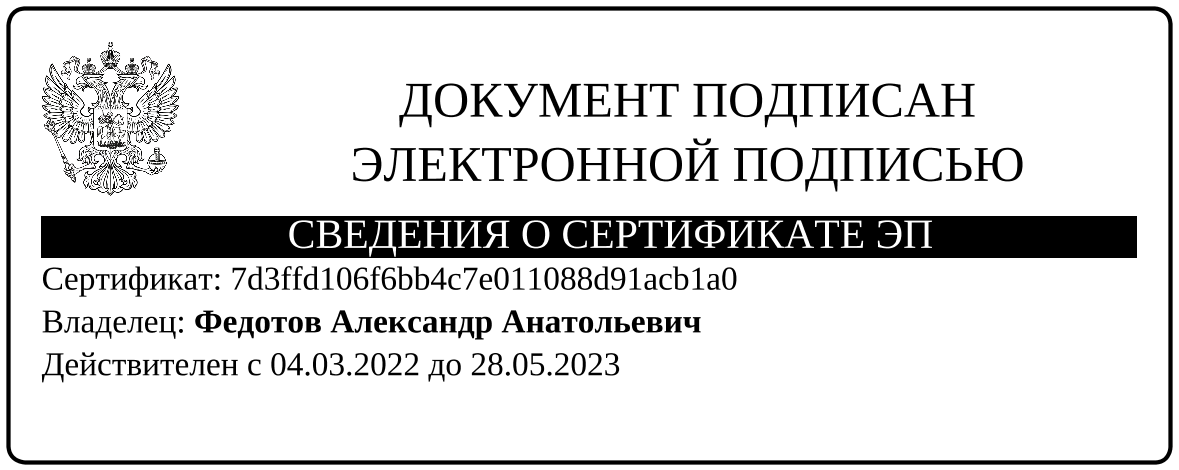 Ресурсное обеспечение реализации муниципальной программы (тыс. рублей)План реализации муниципальной программы на 2022 год»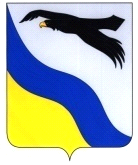 Разослано:Бучневой Л.М., отделу экономического развития, финансовому отделу, прокурору, в дело.Сведения о показателях (индикаторах) муниципальной программы, подпрограмм муниципальной программы и их значенияхСведения о показателях (индикаторах) муниципальной программы, подпрограмм муниципальной программы и их значенияхСведения о показателях (индикаторах) муниципальной программы, подпрограмм муниципальной программы и их значенияхСведения о показателях (индикаторах) муниципальной программы, подпрограмм муниципальной программы и их значенияхСведения о показателях (индикаторах) муниципальной программы, подпрограмм муниципальной программы и их значенияхСведения о показателях (индикаторах) муниципальной программы, подпрограмм муниципальной программы и их значенияхСведения о показателях (индикаторах) муниципальной программы, подпрограмм муниципальной программы и их значенияхСведения о показателях (индикаторах) муниципальной программы, подпрограмм муниципальной программы и их значенияхСведения о показателях (индикаторах) муниципальной программы, подпрограмм муниципальной программы и их значенияхСведения о показателях (индикаторах) муниципальной программы, подпрограмм муниципальной программы и их значенияхСведения о показателях (индикаторах) муниципальной программы, подпрограмм муниципальной программы и их значенияхСведения о показателях (индикаторах) муниципальной программы, подпрограмм муниципальной программы и их значенияхСведения о показателях (индикаторах) муниципальной программы, подпрограмм муниципальной программы и их значениях№ п/пНаименование показателя (индикатора)Характеристика показателя (индикатора)Единица измеренияЗначения целевых показателей (индикаторов)Значения целевых показателей (индикаторов)Значения целевых показателей (индикаторов)Значения целевых показателей (индикаторов)Значения целевых показателей (индикаторов)Значения целевых показателей (индикаторов)Значения целевых показателей (индикаторов)Значения целевых показателей (индикаторов)Значения целевых показателей (индикаторов)№ п/пНаименование показателя (индикатора)Характеристика показателя (индикатора)Единица измерения202020212021202220222023202320242024Муниципальная программа «Экономическое развитие муниципального образования Беляевский район» Муниципальная программа «Экономическое развитие муниципального образования Беляевский район» Муниципальная программа «Экономическое развитие муниципального образования Беляевский район» Муниципальная программа «Экономическое развитие муниципального образования Беляевский район» Муниципальная программа «Экономическое развитие муниципального образования Беляевский район» Муниципальная программа «Экономическое развитие муниципального образования Беляевский район» Муниципальная программа «Экономическое развитие муниципального образования Беляевский район» Муниципальная программа «Экономическое развитие муниципального образования Беляевский район» Муниципальная программа «Экономическое развитие муниципального образования Беляевский район» Муниципальная программа «Экономическое развитие муниципального образования Беляевский район» Муниципальная программа «Экономическое развитие муниципального образования Беляевский район» Муниципальная программа «Экономическое развитие муниципального образования Беляевский район» Муниципальная программа «Экономическое развитие муниципального образования Беляевский район» 1Индекс физического объёма валового муниципального продуктаhttps://mo-be.orb.ru/activity/5576/Муниципальная программа% от предыдущего года100,1103,4103,4105,0105,0105,4105,4105,4105,42Доля инвестиций в объёме валового муниципального продукта https://mo-be.orb.ru/activity/5576/Муниципальная программа%1,46,556,551,71,76,96,96,96,93Индекс физического объема инвестиций в основной капитал (в сопоставимых ценах)https://mo-be.orb.ru/activity/5576/Муниципальная программа% от предыдущего года75,0108,4108,44545107,8107,8107,8107,84Количество утвержденных тарифов в сфере водоснабжения и водоотведения на действующий год(http://old-be.orb.ru/economic-mo/rates/) Основное мероприятиеединиц131313121212121212Подпрограмма 1 «Развитие малого и среднего предпринимательства в Беляевском районе»Подпрограмма 1 «Развитие малого и среднего предпринимательства в Беляевском районе»Подпрограмма 1 «Развитие малого и среднего предпринимательства в Беляевском районе»Подпрограмма 1 «Развитие малого и среднего предпринимательства в Беляевском районе»Подпрограмма 1 «Развитие малого и среднего предпринимательства в Беляевском районе»Подпрограмма 1 «Развитие малого и среднего предпринимательства в Беляевском районе»Подпрограмма 1 «Развитие малого и среднего предпринимательства в Беляевском районе»Подпрограмма 1 «Развитие малого и среднего предпринимательства в Беляевском районе»Подпрограмма 1 «Развитие малого и среднего предпринимательства в Беляевском районе»Подпрограмма 1 «Развитие малого и среднего предпринимательства в Беляевском районе»Подпрограмма 1 «Развитие малого и среднего предпринимательства в Беляевском районе»Подпрограмма 1 «Развитие малого и среднего предпринимательства в Беляевском районе»Подпрограмма 1 «Развитие малого и среднего предпринимательства в Беляевском районе»1Организация проведения публичных мероприятий по вопросам предпринимательства: семинаров, совещаний, конференций, "круглых столов",  конкурсов, "горячих линий"- количество подготовленных проведенных мероприятий (https://mo-be.orb.ru/presscenter/news/)Основное мероприятиеединиц5555555552Предоставление грантов на создание и развитие собственного бизнеса  (https://mo-be.orb.ru/activity/5582/)Основное мероприятиеединиц0000000113Сохранение количества субъектов малого и среднего предпринимательства (https://mo-be.orb.ru/activity/9885/)Основное мероприятиеединиц263263267269269270270271271Подпрограмма 2 «Развитие торговли в Беляевском районе»Подпрограмма 2 «Развитие торговли в Беляевском районе»Подпрограмма 2 «Развитие торговли в Беляевском районе»Подпрограмма 2 «Развитие торговли в Беляевском районе»Подпрограмма 2 «Развитие торговли в Беляевском районе»Подпрограмма 2 «Развитие торговли в Беляевском районе»Подпрограмма 2 «Развитие торговли в Беляевском районе»Подпрограмма 2 «Развитие торговли в Беляевском районе»Подпрограмма 2 «Развитие торговли в Беляевском районе»Подпрограмма 2 «Развитие торговли в Беляевском районе»Подпрограмма 2 «Развитие торговли в Беляевском районе»Подпрограмма 2 «Развитие торговли в Беляевском районе»Подпрограмма 2 «Развитие торговли в Беляевском районе»1Количество внесенных в торговый реестр торговых объектов https://mo-be.orb.ru/documents/other/31313/Основное мероприятиеединиц3030323228283232322Индекс физического объема оборота розничной торговли крупных и средних предприятий района https://mo-be.orb.ru/activity/5576/Основное мероприятие% в действующих ценах к предыдущему году97,097,0102,0102,0102,5102,5102,4102,4102,43Оборот розничной торговли крупных и средних предприятий района на душу населения https://mo-be.orb.ru/activity/5576/Основное мероприятиерублей1905319053237572375725637256372670028000280004Обеспеченность населения района площадью торговых объектов https://mo-be.orb.ru/activity/5576/Основное мероприятиекв. метров на 1000 жителей3303303883883933933963403405Количество отдаленных, труднодоступных и малонаселенных пунктов Беляевского района, а также населенных пунктов, в которых отсутствуют торговые объекты,  охваченных программным мероприятием «Расходы по возмещению стоимости горюче-смазочных материалов при доставке автомобильным транспортом социально значимых товаров в отдаленные, труднодоступные и малонаселенные пункты Беляевского района, а также в населенные пункты, в которых отсутствуют торговые объекты» http://old-be.orb.ru/economic-mo/potrebrinok/Субсидияединиц777788777Подпрограмма 3 «Развитие выставочно-презентационной деятельности в Беляевском районе»Подпрограмма 3 «Развитие выставочно-презентационной деятельности в Беляевском районе»Подпрограмма 3 «Развитие выставочно-презентационной деятельности в Беляевском районе»Подпрограмма 3 «Развитие выставочно-презентационной деятельности в Беляевском районе»Подпрограмма 3 «Развитие выставочно-презентационной деятельности в Беляевском районе»Подпрограмма 3 «Развитие выставочно-презентационной деятельности в Беляевском районе»Подпрограмма 3 «Развитие выставочно-презентационной деятельности в Беляевском районе»Подпрограмма 3 «Развитие выставочно-презентационной деятельности в Беляевском районе»Подпрограмма 3 «Развитие выставочно-презентационной деятельности в Беляевском районе»Подпрограмма 3 «Развитие выставочно-презентационной деятельности в Беляевском районе»Подпрограмма 3 «Развитие выставочно-презентационной деятельности в Беляевском районе»Подпрограмма 3 «Развитие выставочно-презентационной деятельности в Беляевском районе»Подпрограмма 3 «Развитие выставочно-презентационной деятельности в Беляевском районе»1. Выставочно-ярмарочные мероприятия http://old-be.orb.ru/economic-mo/potrebrinok/Основное мероприятиеединиц551111111Таблица 3N п/пСтатусНаименование 
муниципальной программы, подпрограммы  
муниципальной  программы, основного мероприятияГлавный распорядитель бюджетных средств (ГРБС, ответственный 
 исполнитель,  
соисполнитель, участник)Код бюджетной 
классификацииКод бюджетной 
классификацииКод бюджетной 
классификацииОбъемы бюджетных ассигнованийОбъемы бюджетных ассигнованийОбъемы бюджетных ассигнованийОбъемы бюджетных ассигнованийN п/пСтатусНаименование 
муниципальной программы, подпрограммы  
муниципальной  программы, основного мероприятияГлавный распорядитель бюджетных средств (ГРБС, ответственный 
 исполнитель,  
соисполнитель, участник)ГРБСРз 
ПрЦСР2021202220232024123456791011121.Муниципальная
программа      «Экономическое развитие муниципального образования Беляевский район» всего, в том числе         426Х1500000000540,1547,0529,5739,51.Муниципальная
программа      «Экономическое развитие муниципального образования Беляевский район» Администрация Беляевского района426Х1500000000540,1547,0529,5739,52.Основное мероприятие 1«Осуществление переданных полномочий в сфере водоснабжения, водоотведения и в области обращения с твердыми коммунальными отходамивсего, в том числе         42604121500100000106,7117,6126,1126,12.Основное мероприятие 1«Осуществление переданных полномочий в сфере водоснабжения, водоотведения и в области обращения с твердыми коммунальными отходамиАдминистрация Беляевского района42604121500180420106,7117,6126,1126,13.Подпрограмма 1«Развитие малого и среднего предпринимательства в Беляевском районе»всего, в том числе         4260412151000000030,026,00,0130,03.Подпрограмма 1«Развитие малого и среднего предпринимательства в Беляевском районе»Администрация Беляевского района4260412151000000030,026,00,0130,04.Основное мероприятие 1«Организация проведения публичных мероприятий по вопросам предпринимательства: семинаров, совещаний, конференций, "круглых столов", конкурсов, "горячих линий"»Администрация Беляевского района4260412151010000030,026,00,030,04.Основное мероприятие 1«Организация проведения публичных мероприятий по вопросам предпринимательства: семинаров, совещаний, конференций, "круглых столов", конкурсов, "горячих линий"»Администрация Беляевского района4260412151019170030,026,00,030,05.Основное мероприятие 2«Программа поддержки на создание и развитие собственного бизнеса»всего, в том числе         426041215102000000,00,00,0100,05.Основное мероприятие 2«Программа поддержки на создание и развитие собственного бизнеса»Администрация Беляевского района426041215102915510,00,00,0100,06.Подпрограмма 2«Развитие торговли в Беляевском районе» всего, в том числе         42604121520000000403,4403,4403,4403,46.Подпрограмма 2«Развитие торговли в Беляевском районе» Администрация Беляевского района42604121520000000403,4403,4403,4403,47.Основное мероприятие 1«Формирование и ведение областного торгового реестра»всего, в том числе         426011315201000003,43,43,43,47.Основное мероприятие 1«Формирование и ведение областного торгового реестра»Администрация Беляевского района426011315201809523,43,43,43,48.Основное мероприятие 3«Расходы по возмещению стоимости горюче-смазочных материалов при доставке автомобильным транспортом социально значимых товаров в отдаленные, труднодоступные и малонаселенные пункты Беляевского района, а также в населенные пункты, в которых отсутствуют торговые объекты»всего, в том числе         42604121520300000400,0400,0400,0400,08.Основное мероприятие 3«Расходы по возмещению стоимости горюче-смазочных материалов при доставке автомобильным транспортом социально значимых товаров в отдаленные, труднодоступные и малонаселенные пункты Беляевского района, а также в населенные пункты, в которых отсутствуют торговые объекты»Администрация Беляевского района426041215203S0610400,0400,0400,0400,09.Подпрограмма 3«Развитие выставочно-презентационной деятельности в Беляевском районе »всего, в том числе         426041215300000000,00,00,080,09.Подпрограмма 3«Развитие выставочно-презентационной деятельности в Беляевском районе »Администрация Беляевского района426041215300000000,00,00,080,010.Основное мероприятие 1«Изготовление, издание и размещение выставочно-презентационных материалов и мультимедийной продукции для участия в мероприятиях и в средствах массовой информации»всего, в том числе         426041215301000000,00,00,080,010.Основное мероприятие 1«Изготовление, издание и размещение выставочно-презентационных материалов и мультимедийной продукции для участия в мероприятиях и в средствах массовой информации»Администрация Беляевского района426041215301914700,00,00,080,0Таблица 5№ п/пНаименование элементаФИО, наименование должностного лица, ответственного за реализацию основного мероприятия (достижения показателя (индикатора), наступление контрольного событияЕдиница измерения Плановое значение показателя (индикатора) Дата наступления контрольного событияСвязь со значением оценки рисков1Муниципальная программа «Экономическое развитие муниципального образования Беляевский район» ХХХХХ2Основное мероприятие «Осуществление переданных полномочий в сфере водоснабжения, водоотведения и в области обращения с твердыми коммунальными отходами»ХХХХХ3Показатель (индикатор) «Количество утвержденных тарифов в сфере водоснабжения и водоотведения на действующий год»Главный специалистМ.А. Алифоноваединиц12ХНеисполнение постановления РФ от 13 мая 2013 № 406 «О государственном регулировании тарифов в сфере водоснабжения и водоотведения»4Контрольное событие «Утверждение тарифов в сфере водоснабжения и водоотведения на очередной период регулирования»Главный специалистМ.А. АлифоноваХХдекабрь 2021 годаНеисполнение постановления РФ от 13 мая 2013 № 406 «О государственном регулировании тарифов в сфере водоснабжения и водоотведения»5Подпрограмма «Развитие малого и среднего предпринимательства в  Беляевском районе»ХХХХХ6Основное мероприятие «Организация проведения публичных мероприятий по вопросам предпринимательства: семинаров, совещаний, конференций, "круглых столов", конкурсов, "горячих линий"» ХХХХХ7Показатель (индикатор) «Организация проведения публичных мероприятий по вопросам предпринимательства: семинаров, совещаний, конференций, "круглых столов",  конкурсов, "горячих линий" – количество подготовленных и проведенных мероприятий»Главный специалистД.О. Марковединиц5ХОтсутствие внимания общественности к острым проблемам, понижение социальной и общественной значимости предпринимательской деятельности8Контрольное событие «Проведение семинаров, совещаний, конференций, «круглых столов»Главный специалистД.О. МарковХХВ течение года (дата будет указана при наступлении контрольного события)Отсутствие внимания общественности к острым проблемам, понижение социальной и общественной значимости предпринимательской деятельности9Показатель (индикатор) «Сохранение количества субъектов малого и среднего предпринимательства»Главный специалистД.О. Марковединиц269ХХ10Контрольное событие «Формирование единого реестра малого и среднего предпринимательства»Главный специалистД.О. МарковХХНа конец годаОтсутствие субъекта в едином реестре МСП налогового органа11Предоставление местным товаропроизводителям без проведения процедуры торгов мест для размещения нестационарных торговых объектов с соблюдением требований градостроительных норм и правил, правил землепользования, строительных, технических регламентов по безопасности конструкцийГлавный специалистФридман А.Н.ХХХХ12Показатель (индикатор) «Сохранение количества субъектов малого и среднего предпринимательства»Главный специалистД.О. Марковединиц269ХХ13Контрольное событие «Формирование единого реестра малого и среднего предпринимательства»Главный специалистД.О. МарковХХНа конец годаОтсутствие субъекта в едином реестре МСП налогового органа14Подпрограмма «Развитие торговли в Беляевском районе»ХХХХХ15Основное мероприятие «Формирование и ведение областного торгового реестра»ХХХХХ16Показатель (индикатор) «Количество внесенных в торговый реестр торговых объектов»Главный специалистФридман А.Н.единиц28ХНеисполнение требований ФЗ от 28.12.2009 № 391-ФЗ «Об основах государственного регулирования торговой деятельности в РФ» и не позволит создать единую базу данных хозяйствующих субъектов и торговых объектов17Контрольное событие «Выдача уведомления о внесении в торговый реестр хозяйствующему субъекту»Главный специалистФридман А.Н.ХХВ течение года Неисполнение требований ФЗ от 28.12.2009 № 391-ФЗ «Об основах государственного регулирования торговой деятельности в РФ» и не позволит создать единую базу данных хозяйствующих субъектов и торговых объектов18Основное мероприятие  «Организация проведения на территории муниципального образования ярмарок «выходного дня»ХХХХХ19Показатель (индикатор) «Индекс физического объема оборота розничной торговли крупных и средних предприятий района»Главный специалистФридман А.Н.% в сопос. ценах к пред. году102,5ХСнижение темпов экономического роста20Показатель (индикатор) «Оборот розничной торговли крупных и средних предприятий районана душу населения»Главный специалистФридман А.Н.рублей25637ХСнижение темпов экономического роста21Показатель (индикатор) «Обеспеченность населения района площадью торговых объектов»Главный специалистФридман А.Н..кв.м. на 1000 жителей393ХСнижение темпов экономического роста22Контрольное событие «Проведение ежемесячного мониторинга цен на отдельные виды продовольственных товаров»«Информация о состоянии потребительского рынка» «Дислокация стационарных торговых объектов, объектов общепита, бытового обслуживания и нестационарных торговых объектов» Главный специалистФридман А.Н.ХХежемесячноежегоднопо полугодиямОтсутствие контрольных мер со стороны органов власти23Основное мероприятие «Расходы по возмещению стоимости горюче-смазочных материалов при доставке автомобильным транспортом социально значимых товаров в отдаленные, труднодоступные и малонаселенные пункты Беляевского района»ХХХХХ24Показатель (индикатор) «Количество отдаленных и труднодоступных малонаселенных пунктов Беляевского района, а также населенных пунктов, в которых отсутствуют торговые объекты, охваченных программным мероприятием»Главный специалистФридман А.Н.ед.8ХИзменение в законодательстве25Контрольное событие «Выдача субсидий по возмещению стоимости горюче-смазочных материалов при доставке автомобильным транспортом социально значимых товаров в отдаленные, труднодоступные и малонаселенные пункты Беляевского района» Главный специалистФридман А.Н.ХХв течение года Отсутствие финансирования26Подпрограмма «Развитие выставочно-презентационной деятельности в Беляевском районе»ХХХХХ27Основное мероприятие «Изготовление, издание и размещение выставочно-презентационных материалов и мультимедийной продукции для участия в мероприятиях и в средствах массовой информации. ХХХХХ28Показатель (индикатор) «Выставочно-ярмарочные мероприятия»Главный специалистМ.Н. Шелестед.1ХСужение информационного поля о производственном и инвестиционном потенциале района, снижение возможностей по привлечению внешних инвесторов29Контрольное событие  «Участие муниципального образования в областных и российских мероприятиях, конкурсах»Главный специалистМ.Н. ШелестХХВ течение года (дата будет указана при наступлении контрольного события)Отсутствие финансирования